Everything is Like Brand New Except the Price! Low Time, Great Maintenance and Dual ADS-B In and Out! Always Hangared, Trades are welcome and we handle insurance, financing, training and delivery! Price includes our Premier training packageSTATUS 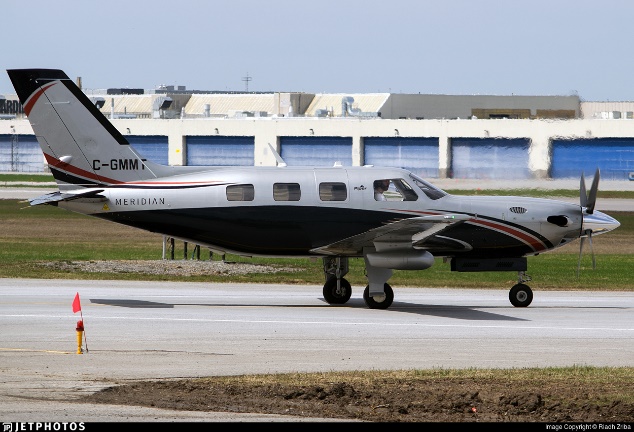 Total time, airframe: only 992 hoursPropeller: Only 992 hours since newHartzell HC-E4N-3QEngine: only 992 hoursPratt and Whitney PT6A-42ATBO: 3,600 hoursAnnual completed: November 2019 annual – Midwest Malibu – just passed our prebuy inspection and Borescope Useful load: 1,680 poundsEXTERIOR/INTERIORTitanium blue pearl over Saffron pearlTan leather interior with wool carpeting AVIONICSGarmin G1000 avionics suite with WAAS and synthetic vision:dual GDU 1040A 10” primary flight display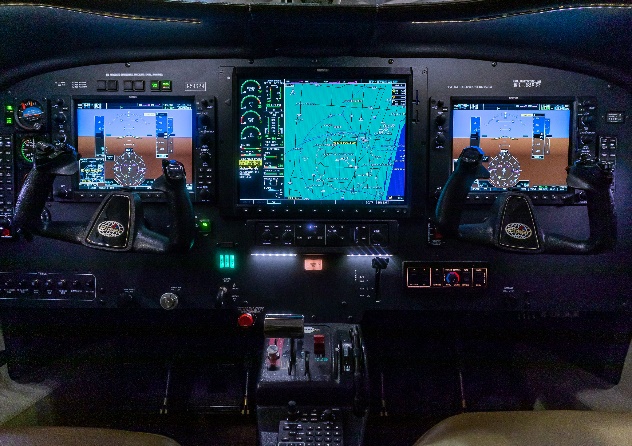 15” multi-function displayDual GMA1347 audio panelsDual GDC 74a air data computersGarmin 345R transponder with ADS-B  in and outGarmin 335R – second transponder with ADS-B outGarmin GWX 68 color radarBendix king KTA 870 active traffic systemJeppesen ChartViewTAWS-B (Terrain Awareness and Warning System)Dual Garmin GRS-77 AHRSDual Garmin GMU-44 magnetometersGDL-69A satellite radio/weather data receiverDigital Standby Attitude IndicatorWX-500 StormscopeGarmin SafeTaxiAUTOPILOT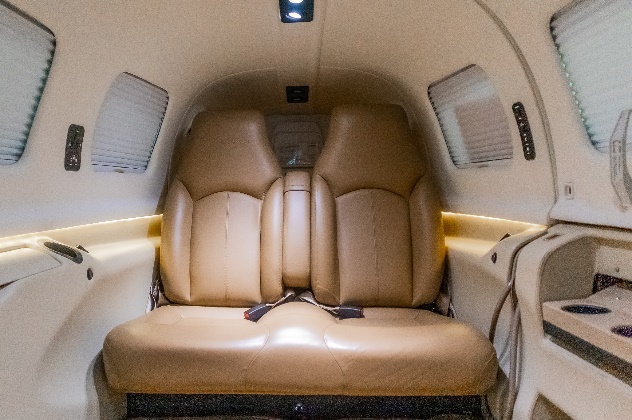 Garmin GFC 710 Autopilot/Flight Director with VNAV Coupling for WAAS ApproachesADDITIONAL EQUIPMENTKnown Icing System Overhead switch panelPiper HFC-134A air-conditioningH3R halon fire extinguisherSafe flight lift computerArtex me 406 mhz ELTCompressor wash ringCrew alerter systemStainless steel cowling fastenersOptional LED landing and taxi lightsThree-position strobe lightsDual elevator and rudder controlsturbine inlets plugsrelief tube